The 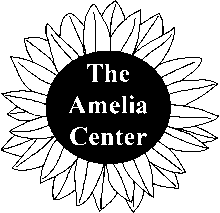 Reactions – Child & TeenName of Child:Date of Birth:     /      /           /      /           /      /      Parent/Guardian:Today’s Date:     /      /           /      /           /      /      School Attending:Grade:School System:Ethnic BackgroundEthnic Background  African American       Caucasian       Hispanic/Latino       Other:             African American       Caucasian       Hispanic/Latino       Other:             African American       Caucasian       Hispanic/Latino       Other:             African American       Caucasian       Hispanic/Latino       Other:             African American       Caucasian       Hispanic/Latino       Other:             African American       Caucasian       Hispanic/Latino       Other:             African American       Caucasian       Hispanic/Latino       Other:           How is this child related to the person who died?How is this child related to the person who died?How is this child related to the person who died?How is this child related to the person who died?How is this child related to the person who died?How is this child related to the person who died?How is this child related to the person who died?How is this child related to the person who died?  Son/Daughter       Grandchild       Sibling       Friend       Other (specify)             Son/Daughter       Grandchild       Sibling       Friend       Other (specify)             Son/Daughter       Grandchild       Sibling       Friend       Other (specify)             Son/Daughter       Grandchild       Sibling       Friend       Other (specify)             Son/Daughter       Grandchild       Sibling       Friend       Other (specify)             Son/Daughter       Grandchild       Sibling       Friend       Other (specify)             Son/Daughter       Grandchild       Sibling       Friend       Other (specify)             Son/Daughter       Grandchild       Sibling       Friend       Other (specify)           If your child is taking medications prescribed for mood or psychiatric needs, please list.  Please specify if medication began before or after the death.If your child is taking medications prescribed for mood or psychiatric needs, please list.  Please specify if medication began before or after the death.If your child is taking medications prescribed for mood or psychiatric needs, please list.  Please specify if medication began before or after the death.If your child is taking medications prescribed for mood or psychiatric needs, please list.  Please specify if medication began before or after the death.If your child is taking medications prescribed for mood or psychiatric needs, please list.  Please specify if medication began before or after the death.If your child is taking medications prescribed for mood or psychiatric needs, please list.  Please specify if medication began before or after the death.Is your child currently seeing or has seen another mental health professional in the past year? (Please specify)Is your child currently seeing or has seen another mental health professional in the past year? (Please specify)Is your child currently seeing or has seen another mental health professional in the past year? (Please specify)Is your child currently seeing or has seen another mental health professional in the past year? (Please specify)Is your child currently seeing or has seen another mental health professional in the past year? (Please specify)Is your child currently seeing or has seen another mental health professional in the past year? (Please specify)Did the child witness the death?Did the child witness the death?Did the child witness the death?  Yes       No  Yes       No  Yes       NoDid the child attend the funeral?Did the child attend the funeral?Did the child attend the funeral?  Yes       No  Yes       No  Yes       NoHow close was the child to the person who died?How close was the child to the person who died?How close was the child to the person who died?  Very close      Average       Not very close  Very close      Average       Not very close  Very close      Average       Not very closeWhat is your primary concern for this child?What is your primary concern for this child?What is your primary concern for this child?What is your primary concern for this child?What is your primary concern for this child?What is your primary concern for this child?Please continue to the next page for the Behavior/Reaction Checklist.Please continue to the next page for the Behavior/Reaction Checklist.Please continue to the next page for the Behavior/Reaction Checklist.Please continue to the next page for the Behavior/Reaction Checklist.Please continue to the next page for the Behavior/Reaction Checklist.Please continue to the next page for the Behavior/Reaction Checklist.Behavior/Reaction Checklist • Please check the box if it applies to the child.Behavior/Reaction Checklist • Please check the box if it applies to the child.Behavior/Reaction Checklist • Please check the box if it applies to the child.Before the deathAfter the deathSchoolNot paying attention in classGrades droppingAbsence from schoolPoor behavior in schoolSkipping schoolDropping out of schoolFriendsNot getting along with friendsLack of interest in friendsCan’t be separated from friendsHomeFights/argues with parents or siblings Clings to parentsFrequent mood changesRegressive behaviors, such as bed wetting, thumb sucking, etc.Lack of interest in family activitiesBehaving more mature than normalPhysicalSleeping problemsEating problemsAnxiety or nervousnessHeadaches or stomachachesLack of energy/lack of enthusiasm Death/Illness RelatedGuilt related to the circumstancesLack of understanding regarding the facts of the illness/deathPreoccupation with death/dyingUnable to talk about the person who is ill/diedDreams of a deceased loved oneActs as if the person is not sick/is still aliveFears (My child is afraid…)Of the darkThat he or she will dieThat someone else will dieNew experiencesOf being alone or sleeping aloneCoping with LossExpresses anger in inappropriate waysGenerally holds feelings inside Feels that others do not understand Avoids discussing the illness/deathIncreased crying/overly sensitiveSelf-harming behaviors or making statements about harming self